The Local List of Buildings of Historic and Architectural Interest.For the parishes of:Burntwood, Hammerwich & Wall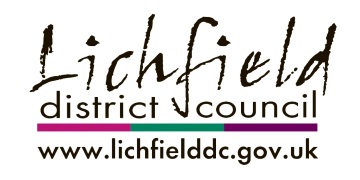 CONTENTSSchedule of BuildingsBurntwoodHammerwichWallLocal List entriesBurntwoodHammerwich2.3 WallAppendix A – Local List selection criteriaSchedule of Buildings These buildings were added to the Local List in December 20191.1	BurntwoodFormer Sunday School, Coulter Lane1 – 4 Peggs Row, Coulter Lane, BurntwoodChurch View, Farewell Lane, Burntwood, WS7 9DP99 – 113 Farewell Lane (odds), Burntwood (Fairfield Cottages)1 – 8 Upfields, Burntwood (Upfields Cottages)22 Coulter Lane, Burntwood, WS7 9DXNelson Inn, Padbury Lane, Cresswell Green, WS7 9HLKeepers Lodge, 163 Woodhouses Road, Burntwood, WS7 9EJBusy Bees Nursery Ltd., Shaftsbury Drive, Burntwood, WS7 9QPWhite Swan Inn, 2 Cannock Road, Burntwood, WS7 9EEBurntwood Memorial Institute obelisk, Rugeley Road, Burntwood, WS7 9BE15 Rake Hill, Burntwood, WS7 9DQPrince’s Park, Farewell Lane, Burntwood, WS7 9DPNags Head Inn, Rugeley Road, Burntwood, WS7 9HA40 Rugeley Road, Burntwood, WS7 9BEFront range of Former County Asylum (St. Matthews Hospital), Nightingale Walk, WS7 9QRThe Old School House, Scholars GateGuide post at junction of St. Matthews Road and Woodhouses Road (SK 0798 0942), Burntwood, WS7 9EEThe Star, Lichfield Road, Burntwood, WS7 0HJ6 Highfields, Burntwood, WS7 9DBApple Tree Cottage, 1 Highfields, WS7 9DBGuide post at junction of Hospital Road and Norton Lane (SK 0594 0849)The Junction Inn, 1 Queen Street, Chasetown, WS7 4QQThe Old Mining College, Queen Street, Chasetown, WS7 4QHChasetown War Memorial, Chasetown Memorial ParkUxbridge Arms, 2 Church Street, Chasetown, WS7 3QL4 – 22 (evens) Church Street, ChasetownArthur Sopwith Memorial Lych Gates, wall and railings Chasetown Memorial ParkChase Terrace Methodist Church Hall, Princess Street, Burntwood, WS7 1JHVictoria Inn, 158 Ironstone Road, Burntwood, WS7 1LY21 Princess Street, Burntwood, WS7 1JWK6 Telephone Kiosk, Ogley Hay Road, Burntwood, WS7 2HUCR Leisure Ltd., Spinney Squash Club, Spinney Lane, Burntwood, WS7 1NRChase Terrace Primary School, Rugeley Road, Chase Terrace, Burntwood, WS7 1AH1.2	HammerwichChase Lodge, 1 Highfields Road, Chasetown, Burntwood, WS7 4QRThe Old Rectory, Church Lane, Hammerwich, WS7 0JSThe Old Vicarage, Hall Lane, Hammerwich, WS7 0JTHammerwich Hall Farmhouse, Hall Lane, Hammerwich, WS7 0JUBarns and workshops associated with Hammerwich Hall FarmhouseRailway Footbridge adjacent to Old Station House, HammerwichThe Boat Inn, Walsall Road, Muckley Corner, Lichfield, WS14 0BUSpringhill Methodist Church, Walsall Road, Muckley Corner, Lichfield, WS14 0BXPipe Hill Waterworks, Walsall Road, Pipe Hill, LichfieldGartmore Riding School, Hall Lane, Hammerwich, WS7 0JT107 Burntwood Road, Hammerwich, WS7 0JLElias Ashmole Club and Institute, Meerash Lane, Hammerwich, WS7 0LFGuidepost at junction of Hammerwich Lane, Station Road, Lions Den and Hall Lane (SK 0747 0706)1.3	WallAldershawe Hall, Claypit Lane, Lichfield, Staffordshire, WS14 0AQGuidepost at junction of Ashcroft Lane and Raikes Lane, Chesterfield (SK 1010 0573)The Cottage, Ashcroft Lane, Chesterfield, Lichfield, WS14 0EQCarisbrooke, Ashcroft Lane, Chesterfield, Lichfield, WS14 0EQWoodleigh, Ashcroft Lane, Chesterfield, Lichfield, WS14 0EQCote House Farm, Ashcroft Lane, Chesterfield, WS14 0EQBarns at Chesterfield Farmhouse, Ashcroft Lane, Chesterfield, WS14 0EHChesterfield Grange, Ashcroft Lane, Chesterfield, Lichfield, WS14 0EQ2.0 The Local List entries2.1 Burntwood2.2 Hammerwich4.0 WallSeven buildings or structures were added to the local list in 2018 as part of the Wall Conservation Area Appraisal and Management Plan, and all are within the boundary of the conservation area. These are;A further eight buildings or structures were added in 2019. These are;Appendix A – Local List selection criteriaLast updated for web-site 21/01/21AddressFormer Sunday School, Coulter LaneReason(s) for inclusion in local listGroup value – positive contribution to the street scene (?)DescriptionCurrently derelict. The original school was built by Miss Elizabeth Ball and dates to 1769. The school closed in 1898 and was conveyed for use as an Anglican Sunday School. The present building was built in 1904 (an appeal having been launched in 1888 to build a new larger room). The buildings remained in use as a Sunday School until c. 1965.Address1 – 4 Peggs Row, Coulter Lane, BurntwoodReason(s) for inclusion in local listGroup value – positive contribution to the street scene, and forming part of a group with other properties.Historical interest – association with the County Asylum (St. Matthews Hospital)DescriptionBuilt in 1889 as row of nurses housing for St. Matthews Hospital (information provided by local resident). Sandstone construction. Rendered to front elevation. Exposed stonework in gable wall and rear elevation.AddressChurch View, Farewell Lane, Burntwood, WS7 9DPReason(s) for inclusion in local listGroup value – positive contribution to the street scene, and forming part of a group with other properties.DescriptionLarge detached late Victorian red brick property. Formerly dwelling and shop. Retains old shop front facing towards Coulter Lane.Address99 – 113 Farewell Lane (odds), Burntwood (Fairfield Cottages)Reason(s) for inclusion in local listGroup value – positive contribution to the street scene and the local area. Positive contribution to the setting of the Grade 2 listed Christ Church. Historical interest – association with the County Asylum (St. Matthews Hospital)DescriptionFour pairs of semi-detached Edwardian properties, dated 1903 (plaques on 99 and 113 Farewell Lane. Also built as staff accommodation for St. Matthews Hospital. Red brick construction. Steeply pitched central roof and lower projecting ranges to the sides which are finished with half hipped roofs. Relatively good preservation of original features, which adds to the quality of the properties.Address1 – 8 Upfields, Burntwood (Upfields Cottages)Reason(s) for inclusion in local listGroup value – positive contribution to street scene and association with open space and allotments.Historical interest – association with the County Asylum (St. Matthews Hospital)DescriptionFour pairs of semi-detached Edwardian properties, slightly different in design to and later than Fairfield Cottages. Also built as staff accommodation for St. Matthews Hospital. Red brick and tile construction. More altered than Fairfield Cottages, but still form an important group in the street scene. Address22 Coulter Lane, Burntwood, WS7 9DXReason(s) for inclusion in local listGroup value – positive contribution to the street scene, and forming part of a group with other properties.Historical interest – association with the County Asylum (St. Matthews Hospital)DescriptionLarge detached property associated with St. Matthews Hospital (County Asylum). Dated 1883. Built as the infectious diseases hospital, and as such is located a distance from the original hospital buildings. Immediately adjacent to the hospital cemetery, and site of the original chapel. Red brick construction. Retains numerous features externally, and may retain some earlier features internally.AddressNelson Inn, Padbury Lane, Cresswell Green, WS7 9HLReason(s) for inclusion in local listGroup value – positive contribution to the street scene.Landmark interest – well-known local landmark. Has been a public house since at least 1824.DescriptionLarge red brick property. Early 19th Century. Central element of two storeys plus attic with dormers. Stacks to ends of main portion of building. Associated outbuildings and more modern extensions. There has been a pub called the Nelson on this site since at least 1824.AddressKeepers Lodge, 163 Woodhouses Road, Burntwood, WS7 9EJReason(s) for inclusion in local listGroup value – positive contribution to the street scene.DescriptionLate Victorian property, built between 1882 and 1901 based upon map evidence, replacing a row of cottages. The property has been extended since 2002 in a matching style. All fenestration is modern.AddressBusy Bees Nursery Ltd., Shaftsbury Drive, Burntwood, WS7 9QPReason(s) for inclusion in local listGroup value – positive contribution to the street scene.Landmark interest – well-known local landmark.Historical interest – association with the County Asylum (St. Matthews Hospital)DescriptionFormer chapel of St. Matthews Hospital (County Lunatic Asylum). Opened in 1900 replacing an earlier chapel within the asylum. Red brick with stone dressings. Early English style with plate tracery windows to the nave. Nave of six bays. No tower, large porch to the west end. Bell-cote over the junction of nave and chancel. Lower chancel with windows set higher up. Three tall equal height lancet windows to the east end of the chancel. Five light west window. Modern rooflights inserted into nave and chancel roofs. The building has been a children’s nursey since 2003.AddressWhite Swan Inn, 2 Cannock Road, Burntwood, WS7 9EEReason(s) for inclusion in local listLandmark interest – well-known local landmark.Group value – positive contribution to the street scene.Description19th Century public house. Prominent corner location and local landmark. Original entrance at the corner has been replaced with a door facing onto Rugeley Road. Some of the ground floor fenestration has been replaced with uPVC. Six over six light sliding sashes to the first floor. Brick construction with painted stucco in imitation of stonework.AddressBurntwood Memorial Institute obelisk, Rugeley Road, Burntwood, WS7 9BEReason(s) for inclusion in local listHistorical interest – association with the conflicts of the 20th Century, and the men of Burntwood who gave their lives during these conflicts.DescriptionModern short granite obelisk inscribed with a cross, post 2002 based upon map evidence. Base bearing inscriptions on three faces to the men of Burntwood who gave their lives in the Great War, World War II and since World War II. The memorial bears 38 names from the Great War 1914-19, 14 names from World War II and 4 names from conflicts post 1945. Set up by the Burntwood Memorial Community Association.Address15 Rake Hill, Burntwood, WS7 9DQReason(s) for inclusion in local listGroup value – positive contribution to the street scene.DescriptionSmall thatched timber framed cottage. Recorded on the 1882 Ordnance Survey map as a Smithy. Original timber framing exposed to the front elevation. The building was heavily re-modelled during the 20th Century. The timber framed front gable is entirely 20th Century in date (probably dating to the 1920s or 1930s based upon map evidence). 20th Century extensions to sides and rear of the property. Dormer windows to upper floor, all potentially of early to mid-20th Century date.AddressPrince’s Park, Farewell Lane, Burntwood, WS7 9DPReason(s) for inclusion in local listLandmark interest – well-known local landmark.Group value – positive contribution to the street scene.DescriptionPrince's Park is featured in the Guinness Book of Records for being the smallest park in the United Kingdom. It was created to commemorate the marriage of Albert Edward, Prince of Wales, and Princess Alexandra of Denmark in 1863. There are three trees within its grounds named Faith, Hope and Charity.AddressNags Head Inn, Rugeley Road, Burntwood, WS7 9HAReason(s) for inclusion in local listLandmark interest – well-known local landmark.DescriptionSubstantial country public house. Located on the rural fringe of Burntwood. The core of the building is pre-1882, and is recorded as the Nag’s Head on the first edition Ordnance Survey mapping. Large mid-20th Century extensions (pre-1963) and further large extensions in the 1970s or 1980s.Address40 Rugeley Road, Burntwood, WS7 9BEReason(s) for inclusion in local listGroup value – positive contribution to the street scene.DescriptionLarge Victorian property dating to pre-1882 based upon map evidence. The detailing, age and location suggest that it was built as accommodation associated with the adjacent school. Sympathetically designed modern rear extensions. Wing projecting towards Rugeley Road with half hip and ornamental terracotta finial. Two over two light timber sliding sashes to ground and first floors. The property retains its original curved cast iron railings and gate to both Church Road and Rugeley Road elevations.AddressFront range of Former County Asylum (St. Matthews Hospital), Nightingale Walk, WS7 9QRReason(s) for inclusion in local listGroup value – positive contribution to the street scene.Historical interest – surviving element of the former County Asylum (St. Matthews Hospital). Work of noted Victorian architect.DescriptionThe surviving administration block of the former County Asylum (St. Matthews Hospital), now residential accommodation. The asylum was built in the 1860s to the designs of Scottish architect, William Lambie Moffat, and opened on 20th December 1864. Polychromatic brickwork in the Rundbogenstil style. Ornately detailed with central clock tower with clocks fitted post 1921. The hospital remained in use up until April 1995. Following the closure, the majority of the buildings on the site were demolished leaving the administration block, lodge cottage and chapel standing. All fenestration has been replaced with modern uPVC units in original openings.AddressThe Old School House, Scholars Gate, Burntwood, WS7 9EEReason(s) for inclusion in local listGroup value – positive contribution to the street scene.DescriptionFormer School, now 10 residences. Red brick Victorian building dating to pre 1882-84. Additions of between 1884-1901. Flemish bond brickwork to original part of building. Later Victorian additions in English bond brickwork. Hexagonal crested ridge tiles. All fenestration modern within original openings.AddressGuide post at junction of St. Matthews Road and Woodhouses Road (SK 0798 0942)Reason(s) for inclusion in local listGroup value – positive contribution to the street scene.DescriptionEarly 20th Century guide post (fingerpost) located at the junction of St. Matthews Road and Woodhouses Road, Burntwood. Cast Iron pole and two directional arms (the third arm presumably removed), top surmounted by a ball finial. Black and white striped livery as set out in the 1933 traffic sign regulations. Dates to between 1924 and 1938 based upon map evidence. Probably of post 1933 date.AddressThe Star, Lichfield Road, Burntwood, WS7 0HJReason(s) for inclusion in local listLandmark interest – well-known local landmark.Group value – positive contribution to the street scene.DescriptionPublic House. Original building recorded as the Star Inn on 1882-84 first edition map. Front range rebuilt 1902 – 1919. Double gable façade facing towards road junction. Red brick laid in Flemish bond. Ornate string course to base of first floor windows. Semi-circular pediment bearing star logo between the two gables. Timber framed gables and ornate barge-boards. Tiled roofs with decorative ridge tiles. Central brick built porch and [later] metal framed veranda. Original early 20th Century fenestration.Address6 Highfields, Burntwood, WS7 9DBReason(s) for inclusion in local listGroup value – positive contribution to the street scene.DescriptionFormerly Highfield House (is this the Highfield House associated with the Marquis of Anglesey, as there was formerly a property called Highfield House on Highfields Road, Chasetown, since demolished).AddressApple Tree Cottage, 1 Highfields, WS7 9DBReason(s) for inclusion in local listGroup value – positive contribution to the street scene.DescriptionBuilt between 1884 and 1901 based upon map evidence.AddressGuide post at junction of Hospital Road and Norton Lane (SK 0594 0849)Reason(s) for inclusion in local listGroup value – positive contribution to the street scene.DescriptionEarly 20th Century guide post (fingerpost) located at the junction of Hospital Road and Norton Lane, Burntwood. Cast Iron pole and three directional arms, top surmounted by a ball finial. Black and white striped livery as set out in the 1933 traffic sign regulations. Dates to between 1924 and 1938 based upon map evidence. Probably of post 1933 date.AddressThe Junction Inn, 1 Queen Street, Chasetown, WS7 4QQReason(s) for inclusion in local listGroup value – positive contribution to the street scene. Forms part of a group with the Memorial Park, War Memorial, Arthur Sopwith Memorial Lychgate and Old Mining College.Landmark interest – local landmark.DescriptionPublic House, and appears as such on the 1882-84 Ordnance Survey first edition. 19th Century painted brick building at junction of High Street and Queen Street. Some original features retained in the frontages, especially window heads. All windows replaced with uPVC top opening casements prior to June 2009.AddressThe Old Mining College, Queen Street, Chasetown, WS7 4QHReason(s) for inclusion in local listLandmark interest – well-known local landmark.Historical Interest – Locally important building with strong links to mining industry key to the development of Burntwood and Chasetown.Group value – positive contribution to the street scene. Forms part of a group with the adjoining Memorial Park, War Memorial, Arthur Sopwith Memorial Lychgate and Junction Inn.DescriptionFormer mining college, now council offices. Early 20th Century, dated 1912 above main entrance. Substantial two storey red brick building. English bond brickwork. Imitation quoins in brick. Asymmetrical façade with stone bands and detailing to “central” principal entrance. Three sashes and gable above entrance. Ten large double four over four sliding sashes to front façade. Two tall red brick stacks. Later single storey offices to rear of building not visible within the street scene.AddressChasetown War Memorial, Chasetown Memorial ParkReason(s) for inclusion in local listHistorical Interest – Locally important War Memorial (both Great War 1914-18 and Second World War 1939-45).Group value – positive contribution to the street scene.DescriptionThe memorial to the men of Chasetown is inscribed with 34 names from the Great War and 22 names from the Second World War. Tall white stone cross on plinth with inscription plates. Top section of memorial in the form of an Anglo-Saxon wheel headed cross (as at Hopwas).AddressUxbridge Arms, 2 Church Street, Chasetown, WS7 3QLReason(s) for inclusion in local listGroup value – positive contribution to the street scene.Landmark interest – local landmark.DescriptionPublic House (and recorded as such on 1882-84 first edition mapping). Painted rendered façade. Much altered fenestration. Shallow pitched 20th Century concrete pan-tile roof.Address4 – 22 (evens) Church Street, ChasetownReason(s) for inclusion in local listGroup value – positive contribution to the street scene and setting of Grade 2* listed church.DescriptionRow of ten properties on the north side of Church Street. All pre-date 1882-84 (based upon map evidence). Red brick with tiled roofs. Despite loss of original fenestration and doors in many cases, still form a positive contribution to the street scene and setting of St. Anne’s Church (Grade 2*).AddressArthur Sopwith Memorial Lych Gates, wall and railings Chasetown Memorial ParkReason(s) for inclusion in local listHistorical Interest – Locally important memorial with links to both the Great War and the mining industryLandmark interest – well-known local landmark.DescriptionChasetown Memorial Park was opened in 1923 as a war memorial, and contains the Chasetown war memorial (also proposed for inclusion on the local list). The Lychgate was erected by miners in memory of the general manager of the Cannock Chase Colliery from 1873 to 1918, Arthur Sopwith. Timber framed Lychgate with cruciform slate covered roof. The low walls and original early 20th Century railings facing towards High Street and Queen Street.AddressChase Terrace Methodist Church, Princess Street, Burntwood, WS7 1JHReason(s) for inclusion in local listGroup value – positive contribution to the street scene.DescriptionSmall Methodist Church dated 1870. Rundbogenstil style with polychromatic brick arches above the windows. Short chancel. Modern porch to Princess Street elevation and extension to north side of building.AddressVictoria Inn, 158 Ironstone Road, Burntwood, WS7 1LYReason(s) for inclusion in local listGroup value – positive contribution to the street scene.DescriptionFirst referred to as “Victoria (P.H.)” on 1901-3 map. The building appears to have been rebuilt at around the same time. Late 19th Century public house. Surviving High Street road name plate on corner of building. Corner building with principal façade facing onto Ironstone Road. Rendered finish, with detailed eaves brickwork.Address21 Princess Street, Burntwood, WS7 1JWReason(s) for inclusion in local listGroup value – positive contribution to the street scene.DescriptionPrincess Cottage 1893AddressK6 Telephone Kiosk, Ogley Hay Road, Burntwood, WS7 2HUReason(s) for inclusion in local listGroup value – positive contribution to the street scene.DescriptionNo longer in use. K6 telephone kiosk dating to between 1936 and 1953, bearing the Tudor Crown which was in use during the reign of George VI. Designed by Sir Giles Gilbert Scott.AddressCR Leisure Ltd., Spinney Squash Club, Spinney Lane, Burntwood, WS7 1NRReason(s) for inclusion in local listGroup value – positive contribution to the street scene.DescriptionFormer Wesleyan Methodist Church, built in 1879. Red brick Gothic chapel with Early English details and stone dressings. Closed as a place of worship in 1970. The windows have subsequently been blocked up and the building is now in use as a squash club.AddressChase Terrace Primary School, Rugeley Road, Chase Terrace, Burntwood, WS7 1AH.Reason(s) for inclusion in local listGroup value – positive contribution to the street scene.DescriptionBuilt between 1901 and 1917 based upon map evidence. Edwardian school. Symmetrical façade fronting onto Rugeley Road, with small central lead covered cupola. Originally two separate buildings. Numerous 20th Century alterations and extensions merging the two buildings. All fenestration replaced with uPVC units in original openings.AddressChase Lodge, 1 Highfields Road, Chasetown, Burntwood, WS7 4QRReason(s) for inclusion in local listGroup value – positive contribution to the street scene.DescriptionSubstantial Victorian property. Pre-1882 based upon map evidence. All fenestration replaced, largely in original openings. Positive contribution to the street scene.AddressThe Old Rectory, Church Lane, Hammerwich, WS7 0JSReason(s) for inclusion in local listGroup value – positive contribution to setting of, and historical associations with the Grade 2 listed Parish Church of St. John the Baptist.DescriptionSubstantial pre 1882 property (based upon map evidence). Set in secluded location close to the Parish Church. The core of the building probably dates to the 18th Century. There are substantial 19th Century alterations and extensions to the building. Complex arrangement of gabled extensions.AddressThe Old Vicarage, Hall Lane, Hammerwich, WS7 0JTReason(s) for inclusion in local listGroup value – positive contribution to the street scene.DescriptionBuilt as the Rectory for St. John the Baptist’s church between 1882 and 1901 based upon map evidence. Red brick with sash windows. Large 3 over 3 stone mullioned window to west elevation. Late Victorian into Edwardian style.AddressHammerwich Hall Farmhouse, Hall Lane, Hammerwich, WS7 0JUReason(s) for inclusion in local listGroup value – positive contribution to the street scene.DescriptionEarly 19th Century section of large former manor house. The earlier section of the property was demolished in c.1960 and rebuilt as a separate dwelling. Part of manorial site dating back to the 15th Century when it was the home of the Stanley family.AddressBarns and workshops associated with Hammerwich Hall FarmhouseReason(s) for inclusion in local listGroup value – positive contribution to the street scene.DescriptionTimber framed barns associated with the adjacent manorial complex. Recorded on the Staffordshire Historic Environment Record (HER) (MST 1660).AddressRailway Footbridge adjacent to Old Station House, HammerwichReason(s) for inclusion in local listGroup value – positive contribution to the street scene.DescriptionMid-20th Century railway pedestrian footbridge. Part of the former Hammerwich Station. The bridge is pre 1963 based upon map evidence. The footbridge crosses the now moth-balled railway, which forms part of the South Staffordshire Railway, which opened in 1849 and closed in 1965. The line was still used for freight up until 2001.AddressThe Boat Inn, Walsall Road, Muckley Corner, Lichfield, WS14 0BUReason(s) for inclusion in local listGroup value – positive contribution to the street scene.Landmark interest – well-known local landmark.DescriptionFormer canal side public house now facing onto A461, Walsall Road. The core of the building appears to date to the early 19th Century. Substantial later alterations and extensions. Adjacent to the line of the former Wyrley and Essington Canal, which was constructed between 1792 and 1797.AddressSpringhill Methodist Church, Walsall Road, Muckley Corner, Lichfield, WS14 0BXReason(s) for inclusion in local listGroup value – positive contribution to the street scene.DescriptionSmall Primitive Methodist Chapel built in 1844. Red brick. Gabled south front originally had central doorway between two round arched metal framed windows. The main entrance has been re-sited to the west elevation.AddressPipe Hill Waterworks, Walsall Road, Pipe Hill, LichfieldReason(s) for inclusion in local listGroup value – positive contribution to the street scene.Landmark interest – well-known local landmark.DescriptionEarly 20th Century South Staffordshire Water Works pumping station. Date stone inscribed “SSWW 1907”. Large red brick Jacobean style building. Stone mullioned windows. Four centred Gothic doorway and steps to the centre of the South-East elevation.AddressGartmore Riding School, Hall Lane, Hammerwich, WS7 0JTReason(s) for inclusion in local listGroup value – positive contribution to the street scene.DescriptionSubstantial brick built late Victorian dwelling, dating to between 1882 and 1901 based upon map evidence.Address107 Burntwood Road, Hammerwich, WS7 0JLReason(s) for inclusion in local listGroup value – positive contribution to the street scene.	DescriptionOne of two gate lodges belonging to Hammerwich House (now Hammerwich Hall care home). The other lodge (103 Burntwood Road) still remains, but has been more significantly altered and extended. The core of the building is 18th Century and is presumably contemporary with the rebuilding of Hammerwich House between 1781 and 1787 by Henry Webb. Small square plan single storey lodge building. Tall central stack. Slate roof and render. 20th Century extensions to rear. All fenestration replaced with uPVC.AddressElias Ashmole Club and Institute, Meerash Lane, Hammerwich, WS7 0LFReason(s) for inclusion in local listGroup value – positive contribution to the street scene.DescriptionBuilt in 1911 in memory of a local farmer who was church warden for 34 years and died in 1899. Much of the cost was met by his son-in-law, Sir Richard Cooper, Bt. The site was provided by F. Villiers Forster and Sir Charles Forster. Extensions and alterations of 1972.AddressGuidepost at junction of Hammerwich Lane, Station Road, Lions Den and Hall Lane (SK 0747 0706)Reason(s) for inclusion in local listGroup value – positive contribution to the street scene.DescriptionEarly 20th Century guide post (fingerpost) located at the junction of Hammerwich Lane, Station Road, Lions Den and Hall Lane, Hammerwich. Cast Iron pole and two directional arms (the third “Muckley Corner” lost between 2012 and 2016), top surmounted by a ball finial. Black and white striped livery as set out in the 1933 traffic sign regulations. Dates to post 1924 based upon map evidence. Probably of post 1933 date.RoadThe ButtsK6 Telephone KioskGreen LanePear Tree CottageMarket LaneSchool HouseLittlefield HouseWatling StreetThe Trooper InnThe Seven Stars, 12 Watling StreetWall Village HallAddressAldershawe Hall, Claypit Lane, Lichfield, WS14 0AQReason(s) for inclusion in local listAge and Rarity – the building is a good example of a late Victorian Arts & Crafts style country house.Aesthetic Interest – the building is the work of a noted local architect.Group value – positive contribution to the street scene.DescriptionThe property is a substantial Arts & Crafts style Victorian building of c.1895 on an earlier site, described in 1899 (in ‘Mansions and Country Seats of Staffordshire’) as; “The building is constructed of local bricks of a light red colour, with terra cotta dressings. The gables are all half-timbered in solid oak, with the intervening spaces plastered and finished creamy white. The roofs are covered with local brown tiles. The general aspect of the house is of a light and graceful character, and the various apartments are suitably arranged with an eye to comfort and convenience. The house was designed by the late Mr. Samuel Loxton, and has since been carried out by his successors, Messrs. J. H. Hickton and H. E. Farmer, architects, of Walsall.”The house was built for Captain Harrison J.P., DL. For the County of Stafford and High Sherriff of the County.AddressGuidepost at junction of Ashcroft Lane and Raikes Lane, Chesterfield (SK 1010 0573).Reason(s) for inclusion in local listGroup value – positive contribution to the street scene.DescriptionEarly 20th Century guide post (fingerpost) located at the junction of Ashcroft Lane and Raikes Lane, Chesterfield. Cast Iron pole and two directional arms, top surmounted by a ball finial. Black and white striped livery as set out in the 1933 traffic sign regulations. Dates to post 1924 based upon map evidence. Probably of post 1933 date.AddressThe Cottage, Ashcroft Lane, Chesterfield, Lichfield, WS14 0EQReason(s) for inclusion in local listGroup value – positive contribution to the street scene.DescriptionResidential property of probable late 18th Century date at the junction of Ashcroft Lane and Raikes Lane. Painted brickwork. Dentiled eaves details. All fenestration is modern. The property positively contributes to the street scene, and forms part of a group with Woodleigh, Carisbrooke and Grange Farm Barns at the focal point of the settlement.AddressCarisbrooke & Woodleigh, Ashcroft Lane, Chesterfield, Lichfield, WS14 0EQReason(s) for inclusion in local listGroup value – positive contribution to the street scene.DescriptionImposing mid-Victorian semi-detached properties c. 1860s in style. Striped brickwork of red and buff bands. Gothic details. The style is more typical of Victorian urban areas, and is an unusual addition to a rural area. All fenestration has been replaced, but within the original openings. The properties form a group with surrounding buildings at the focal point of the hamlet. The scale of the building means that it acts as a prominent local landmark, significantly adding to the character of the area.AddressCote House Farm, Ashcroft Lane, Chesterfield, WS14 0EQReason(s) for inclusion in local listGroup value – positive contribution to the street scene.DescriptionRed brick farmhouse with prominent chimneys. Diaper work within the brickwork. Probable mid-19th Century date. All fenestration has been replaced in original openings. Prominent location at the entrance to the hamlet. The property provides a positive contribution to the street scene, and forms a group with the adjacent Chesterfield Farm and barns.AddressBarns at Chesterfield Farmhouse, Ashcroft Lane, Chesterfield, WS14 0EHReason(s) for inclusion in local listGroup value – positive contribution to the street scene.DescriptionBrick built barns of 19th Century date associated with Chesterfield Farmhouse. Pre-1882 in date based upon map evidence. Still in use with the farm and not converted. Prominent within the street scene, and positively contribute to the character of the area.AddressChesterfield Grange, Ashcroft Lane, Chesterfield, Lichfield, WS14 0EQReason(s) for inclusion in local listGroup value – positive contribution to the street scene.Age and Rarity – the building retains elements of the earlier farm complex as well as elements of early timber framing. The core of the building is of potentially 16th Century date.DescriptionLarge detached house set back from the road. Rendered and painted exterior. Three asymmetrical gables to the front elevation and substantial stack. Whilst the building has been altered and modernised through the 20th Century, the building still retains significant elements of timber framing. Some details would suggest a potential 16th Century date for some of the structure. Evidence of original blocked doorway with a four-centred arch head still present in timber framing.CriteriaDescriptionNotes1Age and Raritya) Does it contain any significant features dating from before 1700?b) If 1700-1840, does it substantially retain its original design and architecture?c) If 1840-1919, is its design and architecture locally characteristic of the period?d) If 1919-1939, is its design and architecture of exceptional local interest and quality?e) If after 1939, is its design and architecture of outstanding local interest and quality?The older an asset is and the fewer surviving examples of its type, the more likely it is to have local interest. Some selectivity will be required to include only the best examples from the Victorian and Edwardian periods. Assets dating from post 1910 will require even greater selectivity. Only high quality examples from the inter-war and post-war period will be selected. Assets less than 30 years old will not be considered eligible for inclusion. A building’s architectural and historic interest may have been devalued via cumulative intervention and inappropriate repairs. The more intact and ‘complete’ a building is the greater likelihood it is to be considered for local listing. 2Aesthetic Interesta) Is it of innovative and distinctive design, architecture, or materials?
b) Is it an exceptional instance of local design, architecture, or materials?
c) Is it of exceptional local aesthetic merit?
d) Was it built or designed by a nationally important architect, artist, or designer?
e) Was it built or designed by a locally important architect, artist, or designer?Heritage assets which are locally important for the interest of their architectural design, decoration, materials or craftsmanship. These include locally important examples of particular asset types, which demonstrate good design qualities, including form, proportions, attention to detail, innovation and articulation. The building or structure should be a well-executed example of a particular architectural style and contributes to local character. The appearance of an asset is an important consideration in the selection process. This includes assets which reflect local traditions of design, craftsmanship and materials. The asset may be highly decorative, or of plain form and detailing, but should have aesthetic appeal. Selection may consider the wider contribution of the building, structure or group to the local townscape.3Group Valuea) Does it contribute significantly to the character, ambience, or setting of a nationally or locally listed heritage asset?b) Does it contribute significantly to the townscape, landscape, street scene, or perspective of a nationally or locally listed heritage asset?c) Does it contribute to the character of a conservation area?d) Does it contribute to the local street or town scape? e) Does it indicate a boundary of historic significance?Certain buildings or structures are part of a larger group of similarly designed buildings or structures, which together create a distinctive local environment. Examples include houses in a terrace, different buildings in an estate designed by the same architect which share common design features, a range of buildings in a similar architectural style, and buildings which use the same palette of locally distinctive materials. 4Historical Interesta) Is it associated with a person of national historic reputation?b) Is it associated with a person of local historic reputation?c) Had it a significant and distinctive role in local history, such as cultural, political, civic, educational, social, religious, economic, industrial, agricultural, transport, or military history?d) Had it a significant role in national history?e) Is it recognised as a national or local war memorial?f) Does it commemorate an event of particular national or local historical significance?Heritage assets, which illustrate important aspects of Lichfield’s social, economic, cultural, industrial, religious or military history. These include buildings and other structures, which have a close historical association with locally important people, families or events. These assets may be representative of a particular phase of Lichfield’s history, including those with communal, spiritual, cultural or artistic importance.5Designed Landscape Interesta) Does it retain some or all of its historic features, layouts, and planting?b) Does it possess special local significance for its recreational, cultural, historic, or aesthetic value?c) Does it provide views of the surrounding townscape which are visually significant or satisfying?6Landmark Interesta) Is it a landmark asset in the area, due to its strong communal or historical associations or its striking aesthetic value?Assets which, due to their scale or siting, stand out positively in their surroundings. They create visual interest and contribute to the local townscape due to their scale and location. Their position might be on a corner plot where they act as a focal point in the streetscene or on a site where they can be seen in longer views. 7Social and Communal ValueBuildings or sites which have associations with local social or economic activities, events, traditions, practices or wider history. They are often perceived as a source of local identity, distinctiveness, social interaction or coherence. Such properties may be based on intangible aspects of heritage such as the ‘collective memory’ of a place. Examples include civic buildings, which are reflective of local pride and distinctiveness.